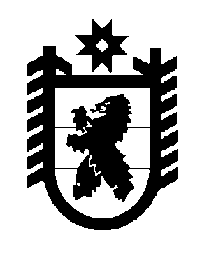 Российская Федерация Республика Карелия    ПРАВИТЕЛЬСТВО РЕСПУБЛИКИ КАРЕЛИЯПОСТАНОВЛЕНИЕот  25 июня 2015 года № 191-Пг. Петрозаводск О разграничении имущества, находящегося в муниципальной собственности Олонецкого национального муниципального районаВ соответствии с Законом Республики Карелия от 3 июля 2008 года         № 1212-ЗРК «О реализации части 111 статьи 154 Федерального закона 
от 22 августа 2004 года № 122-ФЗ «О внесении изменений 
в законодательные акты Российской Федерации и признании утратившими силу некоторых законодательных актов Российской Федерации в связи 
с принятием федеральных законов  «О внесении изменений и дополнений в Федеральный закон «Об общих принципах организации законодательных (представительных) и исполнительных органов государственной власти субъектов Российской Федерации» и «Об общих принципах организации местного самоуправления в Российской Федерации» Правительство Республики Карелия п о с т а н о в л я е т:1. Утвердить перечень имущества, находящегося в муниципальной собственности Олонецкого национального муниципального района, передаваемого в муниципальную собственность Коткозерского сельского поселения, согласно приложению.2. Право собственности на передаваемое имущество возникает 
у Коткозерского сельского поселения  со дня вступления в силу настоящего постановления.             Глава Республики  Карелия                       			      	        А.П. ХудилайненПереченьимущества, находящегося в муниципальной собственности Олонецкого национального муниципального района, передаваемого в муниципальную собственность Коткозерского сельского поселения______________________Приложение  к постановлению Правительства Республики Карелия                от  25 июня 2015 года № 191-П№ п/пНаименованиеимуществаАдрес местонахожденияимуществаИндивидуализирующиехарактеристики имущества1. Автодорогапос. Верхнеолонецкий, ул. Октябрьская, от дома № 2 до дома № 43протяженность 1,250 км, асфальт2.Автодорогапос. Верхнеолонецкий, ул. Молодежная, от дома № 1 до дома № 9протяженность 0,400 км, грунтовая3.Автодорогапос. Верхнеолонецкий, ул. Новая, от дома № 1 до дома № 13протяженность 0,850 км, грунтовая4.Автодорогапос. Верхнеолонецкий, ул. Лесная, от дома № 5 до дома № 29протяженность 0,800 км, грунтовая5.Автодорогапос. Верхнеолонецкий, ул. Гористая, от дома        № 1 до дома № 12протяженность 0,450 км, грунтовая6.Автодорогапос. Верхнеолонецкий, ул. Каменистая, от дома № 2 до дома № 14протяженность 0,300 км, грунтовая7.Автодорогапос. Верхнеолонецкий, ул. Школьная, от дома  № 1 до дома № 6протяженность 0,450 км, грунтовая